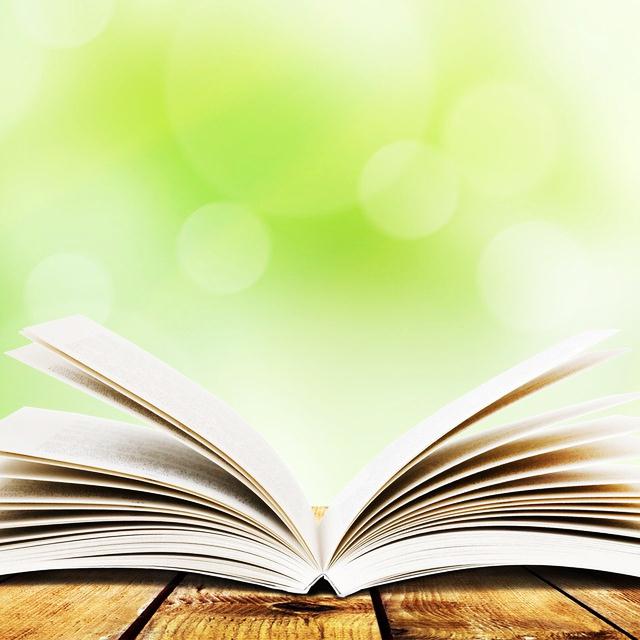 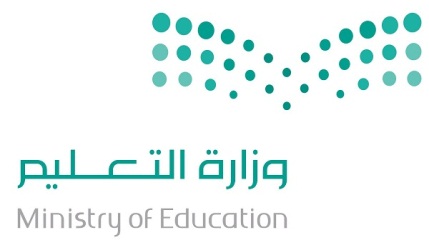 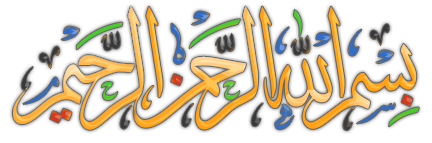 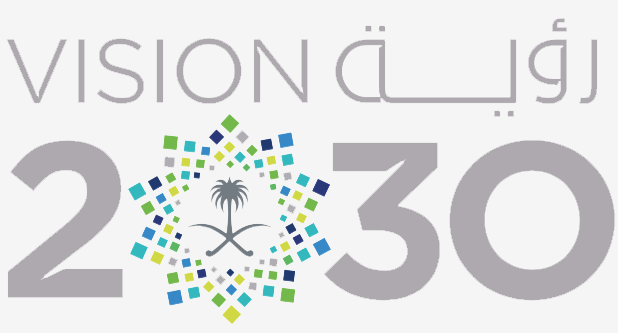 المملكة العربية السعودية                                                                                                              الإدارة العامة  للتعليم وزارة التعليم                                                                                                                                بمنطقة .................................                                     جدول حصص المواد الدراسية الأسبوعيالمادة :-                                الصف :-                                                                               الفصل الدراسي الثاني   للعام الدراسي 1437 – 1438 هـالأهداف العامة لسياسة التعليم في المملكة العربية السعودية 1-   الإيمان بالله ربا وبالإسلام دينا وبمحمد صلى الله عليه وسلم نبيا ورسولا.2-  التصور الإسلامي الكامل للكون والإنسان والحياة وأن الوجود كله خاضع بما فيه لله سبحانه وتعالى ليقوم كل مخلوق بوظيفته دون خلل أو اضطراب .3-  الحياة الدنيا مرحلة إنتاج وعمل ويستثمر فيها المسلم طاقته عن إيمان وهدى بالحياة الأبدية الخالدة في الدار الآخرة فاليوم عمل ولا حساب وغدا حساب ولا عمل فيه .4-   الرسالة المحمدية هي المنهج الأقوى للحياة الفاضلة التي تحقق السعادة لبني البشرية .5-   المثل العليا التي جاء بها الإسلام لقيام حضارة إنسانية مشيدة بناءة تهدف برسالة محمد صلى الله عليه وسلم لتحقيق العزة في الدنيا والسعادة في الدار الآخرة .6-   الإيمان بالكرامة الإنسانية التي قررها القران وأناط بها القيام بآمال الله في الأرض.7-   فرص النمو مهيأة أمام الطالب للمساهمة في تنمية المجتمع الذي يعيش فيه ثم الإفادة من هذه التنمية التي شارك فيها .8-    طلب العلم فرض على كل فرد بحكم الإسلام ونشره وتيسيره في مراحل مختلفة واجب على الدولة بقدر وسعها .9-    الاستفادة من جميع أنواع المعارف الإنسانية النافعة في ضوء الإسلام.11-    ربط التربية والتعليم في جميع المراحل بخطة التنمية العامة للدولة.11-     التفاعل الواعي من التطورات الحضارية العالمية.12-    غاية التعليم فهم الإسلام فهما صحيحا متكاملا وغرس العقيدة ونشرها وتزويد الطالب بالقيم والتعاليم الإسلامية بالمثل العليا.13-   تطوير المجتمع اقتصاديا وثقافيا وتهيئة الفرد ليكن عضوا نافعا.14-   إكساب المعارف والمهارات المختلفة وتنمية الاتجاهات السلوكية البناءة.15-   الأصل هو اللغة العربية لغة التعليم في كافة مواده و جميع مراحله .16-   التكامل الاجتماعي بين أفراد المجتمع تعاونا ومحبة وإخاء للمصلحة العامة.17-   القوة في أسمى معانيها وصورها قوة العقيدة وقوة الخلق .18-   العلوم الدينية أساسية في جميع مراحل التعليم الابتدائي والمتوسط والثانوي والقران والثقافة الإسلامية كمادة أساسية في جميع مراحل التعليم العالي .  19-   العلوم والمعارف بمختلف أنواعها وموادها منهجا وتأليفا وتدريسا إسلاميا في معالجة قضاياه والحكم على نظرياتها وطرق استثمارها حتى تكون منبثقة بالأصالة ورفع مستوى حياتها .  الأهداف الإسلامية العامة التي تحقق غاية التعليم تنمية روح الولاء لشريعة الإسلام، وذلك بالبراءة من كل نظام أو مبدأ يخالف هذه الشريعة، واستقامة الأعمال والتصرفات وفق أحكامها العامة الشاملة.النصيحة لكتاب الله وسنة رسوله بصيانتهما، ورعاية حفظهما، وتعهد علومهما، والعمل بما جاء فيهما.تزويد الفرد بالأفكار والمشاعر والقدرات اللازمة لحمل رسالة الإسلام.تحقيق الخلق القرآني في المسلم والتأكيد على الضوابط الخلقية لاستعمال المعرفة "إنما بعثت لأتمم مكارم الأخلاق".تربية المواطن المؤمن ليكون لبنة صالحة في بناء أمته، ويشعر بمسؤوليته لخدمة بلاده والدفاع عنها.تزويد الطالبة بالقدر المناسب من المعلومات الثقافية والخبرات المختلفة التي تجعل منه عضوا عاملا في المجتمع.تنمية إحساس الطالبات بمشكلات المجتمع الثقافية والاقتصادية والاجتماعية وإعدادهم للإسهام في حلها.رفع مستوى الصحة النفسية بإحلال السكينة في نفس الطالب، وتهيئة الجو المدرسي المناسب.تشجيع وتنمية روح البحث والتفكير العلميين، وتقوية القدرة على المشاهدة والتأمل، وتبصير الطلاب بآيات الله في الكون وما فيه ، وإدراك حكمة الله في خلقه لتمكين الفرد من الاضطلاع بدوره الفعال في بناء الحياة الاجتماعية وتوجيهها توجيها سليما.الاهتمام بالإنجازات العالمية في ميادين العلوم والآداب والفنون المباحة، وإظهار أن تقدم العلوم ثمرة لجهود الإنسانية عامة، وإبراز ما أسهم به أعلام الإسلام في هذا المجال ، وتعريف الناشئة برجالات الفكر الإسلامي  وتبيان نواحي الابتكار في آرائهم وأعمالهم في مختلف الميادين العلمية والعملية . تبصير الطالبات بما لوطنهم من أمجاد إسلامية ، وحضارة عالمية إنسانية عريقة ، ومزايا جغرافية وطبيعية واقتصادية ، وبما لمكانته من أهمية بين أمم الدنيا.تعـويد الطالبات العـادات الصحيـة السليمـة ، ونشـر الوعـي الصحـي.إكساب الطالبات المهارات الحركية التي تستند إلى القواعد الرياضية والصحية لبناء الجسم السليم ، حتى يؤدي الفر واجباته في خدمة دينه ومجتمعه بقوة وثبات.مسايرة خصائص مراحل النمو النفسي للناشئين في كل مرحلة ، ومساعدة الفرد على النمو السوي : روحيا وعقليا وعاطفيا واجتماعيا ، والتأكيد على الناحية الروحية الإسلامية ، بحيث تكون هي الموجه الأول للسلوك الخاص والعام للفرد والمجتمع 
1ـ تعريف الطالبات بالمصدر الثاني من مصادر التشريع الإسلامي بعد القران الكريم .2ـ تدريب الطالبات على قراءة الحديث النبوي الشريف قراءة سليمة وضبط حركاته وسكناته ونطقه نطقاً واضحاً يظهر المعنى معه في قراءته ويساعد على فهمه .3ـ تعريف الطالبات بتفصيل بعض ما أجمله القران الكريم أو توضيح ما غمض منه أو تأكيد متشابه والتأكيد على الجانب العقلي والتحليل المنطقي أثناء شرح الحديث .4ـ تزويد الطالبات بطائفة من روائع الكلم والأساليب البليغة فتسموا لغتهن وتهذب ألفاظهن .5ـ إظهار شخصية الرسول الكريم صلى الله عليه وسلم من خلال سنته المطهرة فيتخذونه مثلهن الأعلى يقتدين به ويسرن على منهجه .بسم الله الرحمن الرحيم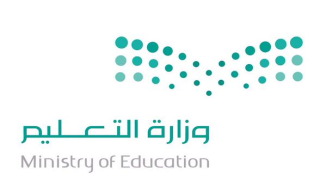 خطة توزيع منهج مادة  الحديث        للصف الأول الثانوي (النظام الفصلي )  للعام الدراسي 1437-1438هـ الفصل الدراسي الثاني               معلمة  المادة                                                 المشرفة                                                       مديرة المدرسة                 الاســم:.................                                                  الاســم:....................                                              الاســم: .....................                التوقيع:-  -                                                                                            التوقيع:                                                                                                التوقيع : الأيامالحصصالأولىالثانيةالثالثةالرابعةالخامسةالسادسةالسابعةالثامنةالأحدالمادةالأحدالصفالاثنينالمادةالاثنينالصفالثلاثاءالمادةالثلاثاءالصفالأربعاءالصفالأربعاءالمادةالخميسالمادةالخميسالصفالأسبوع الأولالأسبوع الثانيالأسبوع الثانيالأسبوع الثالثالأسبوع الرابعالأسبوع الرابعالأسبوع الخامس الأسبوع الخامس من 8/ 5 إلى  12 / 5من 15 / 5 إلى 19/5من 15 / 5 إلى 19/5من 22 / 5 إلى 26 /5من 29 / 5 إلى 4/6من 29 / 5 إلى 4/6من 7 / 6 إلى 11/6من 7 / 6 إلى 11/6السنة النبوية  حجية السنة النبوية حجية السنة النبوية الحديث الأول – الحديث الثانيالحديث الثالث – الحديث الرابعالحديث الثالث – الحديث الرابعالحديث الخامس – الحديث السادسالحديث الخامس – الحديث السادسالأسبوع السادسالأسبوع السابعالأسبوع السابعالأسبوع الثامن أجازة منتصف الفصلأجازة منتصف الفصلالأسبوع العاشرالأسبوع العاشرمن 14 / 6  إلى 18/6 من 21 / 6  إلى 25 /6 من 21 / 6  إلى 25 /6 من 28 / 6  إلى 2 /7  من 5 / 7 إلى 9/7من 5 / 7 إلى 9/7من 12 / 7 إلى 16 /7 من 12 / 7 إلى 16 /7 الحديث السابع – الحديث الثامنالحديث التاسع – الحديث العاشرالحديث التاسع – الحديث العاشرالعلم ومصادر المعرفةأجازة منتصف الفصلأجازة منتصف الفصل–القراءة وأهميتها –القراءة وأهميتها الأسبوع العاشرالأسبوع الحادي عشرالأسبوع الحادي عشرالأسبوع الثاني عشرالأسبوع الثالث عشرالأسبوع الثالث عشرالأسبوع الرابع عشرالأسبوع الرابع عشرمن 19  / 7  إلى 23 /7 من 26  / 7  إلى 1 /8 من 26  / 7  إلى 1 /8 من 4  / 8  إلى 8 /8  من 11  / 8  إلى 15 /8 من 11  / 8  إلى 15 /8 من 18 / 8 إلى 22/8 من 18 / 8 إلى 22/8 الوقت وأهميته –الشباب ومشكلاتهالأخوة واختيار الأصحاب  –الاستقامة الأخوة واختيار الأصحاب  –الاستقامة الدعوة إلى الله –الصدق والكذب ذكر الله تعالى –الصحة والمحافظة عليهاذكر الله تعالى –الصحة والمحافظة عليهاالتدخين  –الجود والإيثار التدخين  –الجود والإيثار الأسبوع الخامس عشرالأسبوع السادس   عشرالأسبوع السادس   عشرالأسبوع السابع  عشرالأسبوع السابع  عشرالأسبوع الثامن   عشرمن 25 / 8 إلى 29/8  من 2  / 9  إلى 6/ 9 من 2  / 9  إلى 6/ 9 من 9  / 9  إلى 13 / 9 من 9  / 9  إلى 13 / 9 من 16  / 9  إلى 20 /9  آداب التعامل مع التقنية –الحركة الصهيونية  مراجعةاختبارات نهاية الفصل الدراسي  الأولاختبارات نهاية الفصل الدراسي  الأولاختبارات نهاية الفصل الدراسي  الأولاختبارات نهاية الفصل الدراسي  الأولاختبارات نهاية الفصل الدراسي  الأولعنوان الدرسعنوان الدرسالمادة المادة اليوم الأحدالاثنينالثلاثاءالثلاثاءالأربعاء الخميس السنة النبوية ( تعريفها – منزلتها – أحوالها )السنة النبوية ( تعريفها – منزلتها – أحوالها )الحديث أول ثانوي نظام فصليالمجموعة التمهيد للدرسما السنة النبوية ؟ما السنة النبوية ؟التاريخالتمهيد للدرسما السنة النبوية ؟ما السنة النبوية ؟الحصةالأهــداف السلوكيــةالمحتوىأنشطة عرض الدرسأنشطة عرض الدرسالتقـــويــم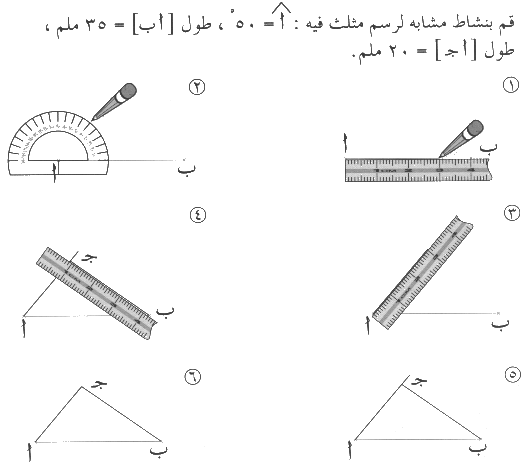 يتوقع من الطالبعرض المادة العلمية للطالبة إستراتيجية التدريس الوسائل توجيه الأسئلة على الطلابأن تعرف الطالبة السنة في اللغة والاصطلاحأن تبين الطالبة منزلة السنةأن توضح الطالبة أحوال السنة النبوية مع القرآن الكريم  أن تستدل الطالبة على حفظ  الله للسنة النبوية أن تبين الطالبة حث النبي  على حفظ السنة النبوية  أن تعدد الطالبة حفاظ السنة النبيوةتعريف السنة :السنة في اللغة الطريقة والسيرة حميدة كانت أو ذميمة  وفي الاصطلاح : ما أضيف إلى النبي من قول أو فعل أو تقرير أو صفة خلقية أو خلقيةمنزلة السنة النبوية :1- السنة هي المصدر الثاني للتشريع بعد القرآن الكريم2- السنة النبوية وحي من الله تعالى لرسوله أحوال السنة النبوية مع القرآن الكريم  :1-مبينة للقرآن الكريم وموضحة لما أجمل من أحكامه2-مؤكدة وموضحة لأحكام القرآن الكريم كإيجاب  الصلة3-جاءت بأحكام سكت عنها القرآن الكريم  حفظ الله للسنة النبوية  :تكفل الله بحفظ السنة النبوية  وحث نبيه ببيان كتابه للناس حث النبي  على حفظ السنة النبوية  :أمر النبي  بحفظ سنته وتبليغها للناس فقال ...............حفاظ الحديث النبوي   :الإمام الزهري 2- الإماممالك بن أنس 3- الإمام أحمد بن حنبل  4-الإمام البخاري 5-الإمام مسلم  أسلوب الحوارالاستنتاجالعصف الذهنيخرائط المفاهيمالتفكير الإبداعيهيكلة السمكةالاستقصاءحل المشكلاتالتعليم التعاونيكتاب الطالبة (     )كتاب النشاط (     )دليل المعلمة (    )بوربوينت (  )رسوم (   )وسائط سمعية (  ) عرفي السنة في اللغة والاصطلاحبيني منزلة السنةوضحي أحوال السنة النبوية مع القرآن الكريم  استدلي على حفظ  الله للسنة النبوية بيني حث النبي  على حفظ السنة النبوية  عددي  حفاظ السنة النبيوةالواجب المنزليعنوان الدرسعنوان الدرسالمادة المادة اليوم الأحدالاثنينالثلاثاءالثلاثاءالأربعاء الخميس حجية السنة النبوية حجية السنة النبوية الحديث أول ثانوي نظام فصليالمجموعة التمهيد للدرسما الدليل على حجية السنة النبوية  ؟ما الدليل على حجية السنة النبوية  ؟التاريخالتمهيد للدرسما الدليل على حجية السنة النبوية  ؟ما الدليل على حجية السنة النبوية  ؟الحصةالأهــداف السلوكيــةالمحتوىأنشطة عرض الدرسأنشطة عرض الدرسالتقـــويــميتوقع من الطالبعرض المادة العلمية للطالبة إستراتيجية التدريس الوسائل توجيه الأسئلة على الطلابأن تستدل الطالبة على حجية السنة النبوية أن تتعرف الطالبة على الرد على من أنكر حجية السنة النبويةأن تبين الطالبة الأحاديث التي يحتج بها أن تحدد الطالبة طرق معرفة صحة الحديثأن تتعرف الطالبة على الأحاديث التي يحتج بها السنة النبوية حجة في الأحكام الشرعية الاعتقادية والعملية فهي واجبة الاتباع كالقرآن الكريم ومن النصوص الدالة على ذلك :قوله تعالى (وأطيعوا الله وأطيعو الرسول )وقوله تعالى (وما آتاكم الرسول فخذوه وما نهاكم عنه فانتهوا) الرد على من أنكر حجية السنة النبوية :تصدى الصحابة رضوان  الله عليهم والتابعون لهم بإحسان  لبدعة إنكار حجية السنة النبوية وبينوا بطلانها .....الأحاديث التي يحتج بها :الحديث الصحيح:وهو ما رواه عدل تام الضبط بسند متصل غير معل ولا شاذ الحديث الحسن :وهو ما رواه عدل خف ضبطه بسند متصل غير معل ولا شاذ بما تعرف صحة الحديث :أن يكون في مصنف التزم فيه مصنفه الصحة أن ينص على صحته إمام يعتمد قوله في الصحة والتضعيف..الأحاديث التي لا يحتج بها  : الحديث الضعيف –الموضوع التقنية وخدماتها للسنة النبوية   أسلوب الحوارالاستنتاجالعصف الذهنيخرائط المفاهيمالتفكير الإبداعيهيكلة السمكةالاستقصاءحل المشكلاتالتعليم التعاونيكتاب الطالبة (     )كتاب النشاط (     )دليل المعلمة (    )بوربوينت (  )رسوم (   )وسائط سمعية (  )استدلي على حجية السنة النبوية كيفية على الرد على من أنكر حجية السنة النبويةبيني الأحاديث التي يحتج بها حددي  طرق معرفة صحة الحديثما هي  الأحاديث التي يحتج بها الواجب المنزليعنوان الدرسعنوان الدرسالمادة المادة اليوم الأحدالاثنينالثلاثاءالثلاثاءالأربعاء الخميس الحديث الأولالحديث الأولالحديث أول ثانوي نظام فصليالمجموعة التمهيد للدرسقراء الحديث قراءة متقنة .قراء الحديث قراءة متقنة .التاريخالتمهيد للدرسقراء الحديث قراءة متقنة .قراء الحديث قراءة متقنة .الحصةالأهــداف السلوكيــةالمحتوىأنشطة عرض الدرسأنشطة عرض الدرسالتقـــويــميتوقع من الطالبعرض المادة العلمية للطالبة إستراتيجية التدريس الوسائل توجيه الأسئلة على الطلابأن تقرأ الطالبة الحديث قراءة سليمةأن تعرف الطالبة براوي الحديثأن تعدد الطالبة إرشادات الحديثأن تبين الطالبة أهمية النية في الأعمال أن تستدل الطالبة لفضل العلم الشرعيالحديث الشريف :عن أمير المؤمنين أبي حفص عمر بن الخطاب رضي الله عنه قال سمعت رسول الله صلى الله عليه وسلم يقول (إنما الاعمال بالنيات وإنما لكل امرئ ما  نوى فمن كانت هجرته إلى الله ورسوله فهجرته إلى الله ورسوله ومن كانت هجرته لدنيا يصيبها أو امراة يتزوحها فهرته إلى ما هاجر إليه )التعريف براوي الحديث :أبو حفص عمر بن الخطاب القرشي العدوي رضي الله عنه ثاني الخلفاء الراشدين وأحد العشرة المبشرين بالجنة  سماه الرسول صلى الله عليه وسلم الفاروق لانه فرق به بين الحق والباطل من أقواله وحكمه  :إننا قوم أعزنا الله بالإسلام فلن نلتمس العزة في غيره توفي شهيدا سنة 23 هجرية وتعمره 63 عاماالأحكام والتوجيهات  ص 31 كتاب الطالبة .أسلوب الحوارالاستنتاجالعصف الذهنيخرائط المفاهيمالتفكير الإبداعيهيكلة السمكةالاستقصاءحل المشكلاتالتعليم التعاونيكتاب الطالبة (     )كتاب النشاط (     )دليل المعلمة (    )بوربوينت (  )رسوم (   )وسائط سمعية (  ) اقرئي الحديث قراءة سليمةعرفي براوي الحديثعددي إرشادات الحديثبيني أهمية النية  في الأعمال استدلي لفضل العلم الشرعيالواجب المنزليعنوان الدرسعنوان الدرسالمادة المادة اليوم الأحدالاثنينالثلاثاءالثلاثاءالأربعاء الخميس الحديث الثانيالحديث الثانيالحديث أول ثانوي نظام فصليالمجموعة التمهيد للدرسقراء الحديث قراءة متقنة .قراء الحديث قراءة متقنة .التاريخالتمهيد للدرسقراء الحديث قراءة متقنة .قراء الحديث قراءة متقنة .الحصةالأهــداف السلوكيــةالمحتوىأنشطة عرض الدرسأنشطة عرض الدرسالتقـــويــميتوقع من الطالبعرض المادة العلمية للطالبة إستراتيجية التدريس الوسائل توجيه الأسئلة على الطلابأن تقرأ الطالبة الحديث قراءة سليمةأن توضح الطالبة معاني مفردات الحديثأن تعرف الطالبة براوي الحديثأن تعدد الطالبة إرشادات الحديثأن تعرف الطالبة البدعة أن تحرص الطالبة على الاقتداء بسنة نبيها صلى الله عليه وسلمالحديث الشريف :عن أم المؤمنين عائشة رضي الله عنها قالت : قال رسول الله صلى الله عليه وسلم (من أحدث في أمرنا هذا ما ليس منه فهو رد)  وفي رواية (من عمل عملا ليس عليه أمرنا فهو رد ) معاني الكلمات : التعريف براوي الحديث :عائشة بنت أبي بكر الصديق رضي الله عنهما أم المؤمنين وزوج النبي صلى الله عليه وسلم ...توفيت رضي الله عنها سنة 57 ودفنت بالبقيع    كتاب الطالبةالأحكام والتوجيهات  ص 37 كتاب الطالبة .أسلوب الحوارالاستنتاجالعصف الذهنيخرائط المفاهيمالتفكير الإبداعيهيكلة السمكةالاستقصاءحل المشكلاتالتعليم التعاونيكتاب الطالبة (     )كتاب النشاط (     )دليل المعلمة (    )بوربوينت (  )رسوم (   )وسائط سمعية (  ) اقرئي الحديث قراءة سليمةوضحي معاني مفردات الحديثعرفي براوي الحديثعددي إرشادات الحديثعرفي البدعة تقويم ذاتي الواجب المنزليعنوان الدرسعنوان الدرسالمادة المادة اليوم الأحدالاثنينالثلاثاءالثلاثاءالأربعاء الخميس الحديث الثالثالحديث الثالثالحديث أول ثانوي نظام فصليالمجموعة التمهيد للدرسقراء الحديث قراءة متقنة .قراء الحديث قراءة متقنة .التاريخالتمهيد للدرسقراء الحديث قراءة متقنة .قراء الحديث قراءة متقنة .الحصةالأهــداف السلوكيــةالمحتوىأنشطة عرض الدرسأنشطة عرض الدرسالتقـــويــميتوقع من الطالبعرض المادة العلمية للطالبة إستراتيجية التدريس الوسائل توجيه الأسئلة على الطلابأن تقرأ الطالبة الحديث قراءة سليمةأن توضح الطالبة معاني مفردات الحديثأن تعرف الطالبة براوي الحديثأن تعدد الطالبة إرشادات الحديثأن تعرف الطالبة القرآن الكريم أن تعدد الطالبة بعض فضائل القرآن الكريم الحديث الشريف :عن عثمان بن عفان رضي الله عنه أن النبي : صلى الله عليه وسلم  قال(خيركم من تعلم القرآن وعلمه )معاني الكلمات : التعريف براوي الحديث :هو عثمان بن عفان القرشي الأموي  ثالث الخلفاء الراشدين وأحد العشرة المبشرين بالجنة  كان النبي صلى الله عليه وسلم يجله ويستحيي منه أكثر  من غيره أسلم أول الإسلام وكان يقول إني لرابع أربعة في الإسلام  تزوج بابنتي الرسول صلى الله عليه وسلم فلقب بذي النورين رضي الله عنه  إرشادات الحديث ليس ذكر الخيرية في هذا الحديث خبرا محضا بل ذلك متضمن للحث على تعلم القرآن وتعليمه.....الأحكام والتوجيهات ص 42 كتاب الطالبة .أسلوب الحوارالاستنتاجالعصف الذهنيخرائط المفاهيمالتفكير الإبداعيهيكلة السمكةالاستقصاءحل المشكلاتالتعليم التعاونيكتاب الطالبة (     )كتاب النشاط (     )دليل المعلمة (    )بوربوينت (  )رسوم (   )وسائط سمعية (  ) اقرئي الحديث قراءة سليمةوضحي معاني مفردات الحديثعرفي براوي الحديثعددي إرشادات الحديثعرفي القرآن الكريم عددي  بعض فضائل القرآن الكريمالواجب المنزليعنوان الدرسعنوان الدرسالمادة المادة اليوم الأحدالاثنينالثلاثاءالثلاثاءالأربعاء الخميس الحديث الرابعالحديث الرابعالحديث أول ثانوي نظام فصليالمجموعة التمهيد للدرسقراء الحديث قراءة متقنة .قراء الحديث قراءة متقنة .التاريخالتمهيد للدرسقراء الحديث قراءة متقنة .قراء الحديث قراءة متقنة .الحصةالأهــداف السلوكيــةالمحتوىأنشطة عرض الدرسأنشطة عرض الدرسالتقـــويــميتوقع من الطالبعرض المادة العلمية للطالبة إستراتيجية التدريس الوسائل توجيه الأسئلة على الطلابأن تقرأ الطالبة الحديث قراءة سليمةأن توضح الطالبة معاني مفردات الحديثأن تعرف الطالبة براوي الحديثأن تعدد الطالبة إرشادات الحديثأن تبين الطالبة فوائد ضرب الأمثالأن تستدل الطالبة على فضل  العلم الشرعيالحديث الشريف :عن أبي موسى الأشعري رضي الله عنه عن النبي صلى الله عليه وسلم أنه قال : ( مثل ما بعثني الله به من الهدى والعلم كمثل الغيث الكثير أصاب أرضاً فكان منها نقية قبلت الماء فأنبتت الكلأ والعشب الكثير وكانت منها أجادب أمسكت الماء فنفع الله بها الناس فشربوا وسقوا وزرعوا وأصبت منها طائفة أخرى إنما هي قيعان لا تمسك ماء ولا تنبت كلأ فذلك مثل من فقه في دين الله ونفعه ما بعثني الله به فعلم وعلم ومثل من لم يرفع بذلك رأسا ولم يقبل هدى الله الذي أرسلت به ) معاني الكلمات : التعريف براوي الحديث :عبد الله بن قيس الأشعري اليماني والأشعري نسبة إلى جده الأشعر ابن قحفان ............... الأحكام والتوجيهات ص 50 كتاب الطالبة .أسلوب الحوارالاستنتاجالعصف الذهنيخرائط المفاهيمالتفكير الإبداعيهيكلة السمكةالاستقصاءحل المشكلاتالتعليم التعاونيكتاب الطالبة (     )كتاب النشاط (     )دليل المعلمة (    )بوربوينت (  )رسوم (   )وسائط سمعية (  ) اقرئي الحديث قراءة سليمةوضحي معاني مفردات الحديثعرفي براوي الحديثعددي إرشادات الحديثبيني فوائد ضرب الأمثالاستدلي على فضل  العلم الشرعيالواجب المنزليعنوان الدرسعنوان الدرسالمادة المادة اليوم الأحدالاثنينالثلاثاءالثلاثاءالأربعاء الخميس الحديث الخامسالحديث الخامسالحديث أول ثانوي نظام فصليالمجموعة التمهيد للدرسقراء الحديث قراءة متقنة .قراء الحديث قراءة متقنة .التاريخالتمهيد للدرسقراء الحديث قراءة متقنة .قراء الحديث قراءة متقنة .الحصةالأهــداف السلوكيــةالمحتوىأنشطة عرض الدرسأنشطة عرض الدرسالتقـــويــميتوقع من الطالبعرض المادة العلمية للطالبة إستراتيجية التدريس الوسائل توجيه الأسئلة على الطلابأن تقرأ الطالبة الحديث قراءة سليمةأن توضح الطالبة معاني مفردات الحديثأن تعرف الطالبة براوي الحديثأن تعدد الطالبة إرشادات الحديثأن تبين الطالبة كيف يكون حفظ المسلم لله تعالى  الحديث الشريف :عن عبد الله بن عباس رضي الله عنهما انه  قال : كنت خلف رسول الله صلى الله عليه وسلم يوما فقال  ( يا غلام إني أعلمك كلمات : احفظ الله يحفظك , احفظ الله تجده تجاهك ,إذا سألت فسأل الله , وإذا استعنت فاستعن بالله ,واعلم أن الأمة لو اجتمعت على أن ينفعوك بشئ  لم ينفعوك إلا بشئ قد كتبه الله لك , ولو اجتمعوا  على أن يضروك بشئ لم يضروك إلا بشئ قد كتبه الله عليك ,رفعت الأقلام  وجفت الصحف   ) التعريف براوي الحديث :هو عبد الله بن عباس  بن عبد المطلب القرشي الهاشمي  ابن عم رسول الله  صلى الله عليه وسلم  دعا له النبي صلى الله عليه وسلم وهو غلام فقال (اللهم فقه في الدين وعلمه التأويل )فكان من أكثر الصحابة رواية للحديث واعلمهم بالتفسير  الاحكام والتوجيهات  ص 55 كتاب الطالبة .أسلوب الحوارالاستنتاجالعصف الذهنيخرائط المفاهيمالتفكير الإبداعيهيكلة السمكةالاستقصاءحل المشكلاتالتعليم التعاونيكتاب الطالبة (     )كتاب النشاط (     )دليل المعلمة (    )بوربوينت (  )رسوم (   )وسائط سمعية (  ) اقرئي الحديث قراءة سليمةوضحي معاني مفردات الحديثعرفي براوي الحديثعددي إرشادات الحديثبيني كيف يكون حفظ المسلم لله تعالى  الواجب المنزليعنوان الدرسعنوان الدرسالمادة المادة اليوم الأحدالاثنينالثلاثاءالثلاثاءالأربعاء الخميس الحديث السادسالحديث السادسالحديث أول ثانوي نظام فصليالمجموعة التمهيد للدرسقراء الحديث قراءة متقنة .قراء الحديث قراءة متقنة .التاريخالتمهيد للدرسقراء الحديث قراءة متقنة .قراء الحديث قراءة متقنة .الحصةالأهــداف السلوكيــةالمحتوىأنشطة عرض الدرسأنشطة عرض الدرسالتقـــويــميتوقع من الطالبعرض المادة العلمية للطالبة إستراتيجية التدريس الوسائل توجيه الأسئلة على الطلابأن تقرأ الطالبة الحديث قراءة سليمةأن توضح الطالبة معاني مفردات الحديثأن تعرف الطالبة براوي الحديثأن تعدد الطالبة إرشادات الحديثأن تعدد الطالبة فروض الوضوء وسننهأن تفرق الطالبة بين الغسل والمسحالحديث الشريف :عن حمران مولي عثمان بن عفان , أنه رأي عثمان بن عفان – رضي الله عنه – دعا بوضوء , فأفرغ علي يديه من إنائه , فغسلهما ثلاث مرات , ثم أدخل يمينه في الوضوء ثم تمضمض واستنشق واستنثر, ثم غسل وجهه ثلاثا , ويديه إلي المرفقين ثلاثا , ثم مسح برأسه ثم غسل كل رجل ثلاثا , ثم قال : رأيت النبي صلي الله عليه وسلم يتوضأ نحو وضئي هذا , وقال ( من توضأ نحو وضوئي هذا , وصلي ركعتين لا يحدث فيهما نفسه غفر له ما تقدم من ذنبه ).  معاني الكلمات : التعريف براوي الحديث :عثمان بن عفان بن أبي العاص بن أمية  ......... ص68 كتاب الطالبةالأحكام والتوجيهات  ص 61 كتاب الطالبة .أسلوب الحوارالاستنتاجالعصف الذهنيخرائط المفاهيمالتفكير الإبداعيهيكلة السمكةالاستقصاءحل المشكلاتالتعليم التعاونيكتاب الطالبة (     )كتاب النشاط (     )دليل المعلمة (    )بوربوينت (  )رسوم (   )وسائط سمعية (  ) اقرئي الحديث قراءة سليمةوضحي معاني مفردات الحديثعرفي براوي الحديثعددي إرشادات الحديثعددي فروض الوضوء وسننهفرقي بين الغسل والمسحالواجب المنزليعنوان الدرسعنوان الدرسالمادة المادة اليوم الأحدالاثنينالثلاثاءالثلاثاءالأربعاء الخميس الحديث السابعالحديث السابعالحديث أول ثانوي نظام فصليالمجموعة التمهيد للدرسقراء الحديث قراءة متقنة .قراء الحديث قراءة متقنة .التاريخالتمهيد للدرسقراء الحديث قراءة متقنة .قراء الحديث قراءة متقنة .الحصةالأهــداف السلوكيــةالمحتوىأنشطة عرض الدرسأنشطة عرض الدرسالتقـــويــميتوقع من الطالبعرض المادة العلمية للطالبة إستراتيجية التدريس الوسائل توجيه الأسئلة على الطلابأن تقرأ الطالبة الحديث قراءة سليمةأن توضح الطالبة معاني مفردات الحديثأن تعرف الطالبة براوي الحديثأن تعدد الطالبة إرشادات الحديثأن تبين الطالبة معنى الغش وحكمهأن تستنتج الطالبة حكم إظهار عيب السلعةالحديث الشريف :عن أبي هريرة رضي الله عنه أن رسول الله   مر على صبرة طعام فأدخل يده فيها فنالت أصابعه بللا فقال : ( ما هذا يا صاحب الطعام ؟ ) قال : أصابته السماء يا رسول الله قال :      ( أفلا جعلته فوق الطعام كي يراه الناس ؟ ! من غض أمتي فليس مني ) رواه مسلم وله في حديث آخر : ( من غشنا فليس منا ) .معاني الكلمات : التعريف براوي الحديث :عبد الرحمن بن صخر الدوسي  يكنى بابي هريرة أسلم عام خيبر  .....بلغ عدد مروياته  5374حديثا  وفاته سنة 57 هـ الاحكام والتوجيهات   ص 69   كتاب الطالبة .أسلوب الحوارالاستنتاجالعصف الذهنيخرائط المفاهيمالتفكير الإبداعيهيكلة السمكةالاستقصاءحل المشكلاتالتعليم التعاونيكتاب الطالبة (     )كتاب النشاط (     )دليل المعلمة (    )بوربوينت (  )رسوم (   )وسائط سمعية (  ) اقرئي الحديث قراءة سليمةوضحي معاني مفردات الحديثعرفي براوي الحديثعددي إرشادات الحديثبيني معنى الغش وحكمهاستنتجي حكم إظهار عيب السلعةالواجب المنزليعنوان الدرسعنوان الدرسالمادة المادة اليوم الأحدالاثنينالثلاثاءالثلاثاءالأربعاء الخميس الحديث الثامنالحديث الثامنالحديث أول ثانوي نظام فصليالمجموعة التمهيد للدرسقراء الحديث قراءة متقنة .قراء الحديث قراءة متقنة .التاريخالتمهيد للدرسقراء الحديث قراءة متقنة .قراء الحديث قراءة متقنة .الحصةالأهــداف السلوكيــةالمحتوىأنشطة عرض الدرسأنشطة عرض الدرسالتقـــويــميتوقع من الطالبعرض المادة العلمية للطالبة إستراتيجية التدريس الوسائل توجيه الأسئلة على الطلابأن تقرأ الطالبة الحديث قراءة سليمةأن توضح الطالبة معاني مفردات الحديثأن تعرف الطالبة براوي الحديثأن تعدد الطالبة إرشادات الحديثأن تعدد الطالبة صور الصدقة الجاريةأن تبين الطالبة فضيلة نشر العلم وصور ذلكالحديث الشريف :عن أبي هريرة رضي الله عنه أن النبي  قال : ( إذا مات الإنسان انقطع عمله إلا من ثلاثة : إلا من صدقة جارية أو علم ينتفع به أو ولد صالح يدعو له )التعريف براوي الحديث :عبد الرحمن بن صخر الدوسي  يكنى بابي هريرة أسلم عام خيبر  -بلغ عدد مروياته  5374حديثا  وفاته سنة 57 هـ الأحكام والتوجيهات  ص 75 كتاب الطالبة .1- مشروعية الصدقة الجارية ويدخل في ذلك الاوقاف بانواعها سواء أكانت مستقلة أم مشتركة 2- في الحديث أهمية الدعاء للوالدين .3--فضل نشر العلم بتعليم الناس امور دينهم أو تأليف الكتب النافعة أو بذل المال لطباعتها وتوزيعها أسلوب الحوارالاستنتاجالعصف الذهنيخرائط المفاهيمالتفكير الإبداعيهيكلة السمكةالاستقصاءحل المشكلاتالتعليم التعاونيكتاب الطالبة (     )كتاب النشاط (     )دليل المعلمة (    )بوربوينت (  )رسوم (   )وسائط سمعية (  ) اقرئي الحديث قراءة سليمةوضحي معاني مفردات الحديثعرفي براوي الحديثعددي إرشادات الحديثعددي صور الصدقة الجاريةبيني فضيلة نشر العلم وصور ذلكالواجب المنزليعنوان الدرسعنوان الدرسالمادة المادة اليوم الأحدالاثنينالثلاثاءالثلاثاءالأربعاء الخميس الحديث التاسعالحديث التاسعالحديث أول ثانوي نظام فصليالمجموعة التمهيد للدرسقراء الحديث قراءة متقنة .قراء الحديث قراءة متقنة .التاريخالتمهيد للدرسقراء الحديث قراءة متقنة .قراء الحديث قراءة متقنة .الحصةالأهــداف السلوكيــةالمحتوىأنشطة عرض الدرسأنشطة عرض الدرسالتقـــويــميتوقع من الطالبعرض المادة العلمية للطالبة إستراتيجية التدريس الوسائل توجيه الأسئلة على الطلابأن تقرأ الطالبة الحديث قراءة سليمةأن توضح الطالبة معاني مفردات الحديثأن تعرف الطالبة براوي الحديثأن تعدد الطالبة إرشادات الحديثأن تستنبط الطالبة أهمية الأمر بالمعروف والنهي عن المنكرأن تحرص الطالبة على الأمر بالمعروف والنهي عن المنكر الحديث الشريف :عن النعمان بن بشير رضي الله عنهما عن النبي صلى الله عليه وسلم قال (مثل القائم على حدود الله والواقع فيها كمثل قوم استهموا على سفينة فأصاب بعضهم أعلاها وبعضهم أسفلها فكان الذين في أسفلها إذا استقوا من الماء مروا على من فوقهم فقالوا لو أنا خرقنا في نصيبنا خرقا ولم نؤذ من فوقنا فإن يتركوهم وما أرادوا هلكوا جميعا وإن أخذوا على أيديهم نجوا ونجوا جميعا )معاني الكلمات : التعريف براوي الحديث :هو النعمان بن بشير الأنصاري الخزرجي  وهو أول مولود في الإسلام من الأنصار بعد الهجرة .......................الأحكام والتوجيهات  ص 81 كتاب الطالبة .أسلوب الحوارالاستنتاجالعصف الذهنيخرائط المفاهيمالتفكير الإبداعيهيكلة السمكةالاستقصاءحل المشكلاتالتعليم التعاونيكتاب الطالبة (     )كتاب النشاط (     )دليل المعلمة (    )بوربوينت (  )رسوم (   )وسائط سمعية (  ) اقرئي الحديث قراءة سليمةوضحي معاني مفردات الحديثعرفي براوي الحديثعددي إرشادات الحديثاستنبطي أهمية الأمر بالمعروف والنهي عن المنكرتقويم ذاتي الواجب المنزليعنوان الدرسعنوان الدرسالمادة المادة اليوم الأحدالاثنينالثلاثاءالثلاثاءالأربعاء الخميس الحديث العاشرالحديث العاشرالحديث أول ثانوي نظام فصليالمجموعة التمهيد للدرسقراء الحديث قراءة متقنة .قراء الحديث قراءة متقنة .التاريخالتمهيد للدرسقراء الحديث قراءة متقنة .قراء الحديث قراءة متقنة .الحصةالأهــداف السلوكيــةالمحتوىأنشطة عرض الدرسأنشطة عرض الدرسالتقـــويــميتوقع من الطالبعرض المادة العلمية للطالبة إستراتيجية التدريس الوسائل توجيه الأسئلة على الطلابأن تقرأ الطالبة الحديث قراءة سليمةأن توضح الطالبة معاني مفردات الحديثأن تعرف الطالبة براوي الحديثأن تعدد الطالبة إرشادات الحديثأن تستنبط الطالبة من الحديث حكم العمل أن تحرص الطالبة على العمل النافع الحديث الشريف :عن أبي هريرة  أن رسول الله  قال : ( والذي نفسي بيده لأن يأخذ أحدكم حبله فيحتطب على ظهره خير له من يأتي رجلا فيسأله أعطاه أو منعه ) متفق عليه.التعريف براوي الحديث :عبد الرحمن بن صخر الدوسي  يكنى بابي هريرة أسلم عام خيبر  -بلغ عدد مروياته  5374حديثا  وفاته سنة 57 هـ الاحكام والتوجيهات  -ص 89 كتاب الطالبة .1- يهتم الإسلام  بالقضاء على البطالة  ويشجع على السعي في طلب الرزق مع التوكل على الله تعالى في تحصيله  .2- يجب على المسلم أن يسعى في كسب الرزق بأي وسيلة مباحة تتناسب مع قدراته.3- يكون الكسب عبادة يثاب عليها المسلم إذا اجتمع في ذلك أمران : النية الصالحة – تحري الحلال  أسلوب الحوارالاستنتاجالعصف الذهنيخرائط المفاهيمالتفكير الإبداعيهيكلة السمكةالاستقصاءحل المشكلاتالتعليم التعاونيكتاب الطالبة (     )كتاب النشاط (     )دليل المعلمة (    )بوربوينت (  )رسوم (   )وسائط سمعية (  ) اقرئي الحديث قراءة سليمةوضحي معاني مفردات الحديثعرفي براوي الحديثعددي إرشادات الحديثاستنبطي من الحديث حكم العمل تقويم ذاتي الواجب المنزليعنوان الدرسعنوان الدرسالمادة المادة اليوم الأحدالاثنينالثلاثاءالثلاثاءالأربعاء الخميس العلم ومصادر المعرفة العلم ومصادر المعرفة الحديث أول ثانوي نظام فصليالمجموعة التمهيد للدرسما مفهوم الإسلام للعلم  ؟ما مفهوم الإسلام للعلم  ؟التاريخالتمهيد للدرسما مفهوم الإسلام للعلم  ؟ما مفهوم الإسلام للعلم  ؟الحصةالأهــداف السلوكيــةالمحتوىأنشطة عرض الدرسأنشطة عرض الدرسالتقـــويــميتوقع من الطالبعرض المادة العلمية للطالبة إستراتيجية التدريس الوسائل توجيه الأسئلة على الطلابأن تعدد  الطالبة مصادر المعرفة لدى المسلمين أن تبين الطالبة مصادر المعرفة في الفكر الغربي المعاصأن تتعرف الطالبة على المفهوم الخاطئ للعلم أن توضح الطالبة فضل العلم الشرعي أن تحدد الطالبة ما يجب على المسلم تعلمه مصادر المعرفة عند  المسلمين:1-  الوحي : الوحي الإلهي يتمثل فيما جاء به كتاب الله وسنته 2- العقل : ويراد به الملكة التي جعلها الله في الإنسان 3- الحواس : والمراد بها الحواس الخمسمصادر المعرفة في الفكر الغربي المعاصر:الحس       2- العقل  مفهوم خاطيئ للعلم  :هناك من يجعل الحواس المصدر الوحيد للمعرفة  وما عداها خرافة ووهم فضل العلم الشرعي أنه علامة على إرادة الله تعالى الخير للعبد ما يجب على المسلم تعلمه يجب على كل مسلم ان يتعلم ما لا يعذر بجهله آداب طالب العلم :الإخلاص لله – التواضع – التأدب مع المعلم  -التثبت في العلم أسلوب الحوارالاستنتاجالعصف الذهنيخرائط المفاهيمالتفكير الإبداعيهيكلة السمكةالاستقصاءحل المشكلاتالتعليم التعاونيكتاب الطالبة (     )كتاب النشاط (     )دليل المعلمة (    )بوربوينت (  )رسوم (   )وسائط سمعية (  )عددي مصادر المعرفة لدى المسلمين بيني مصادر المعرفة في الفكر الغربي المعاصما  المفهوم الخاطئ للعلم وضحي فضل العلم الشرعي حددي ما يجب على المسلم تعلمه الواجب المنزليعنوان الدرسعنوان الدرسالمادة المادة اليوم الأحدالاثنينالثلاثاءالثلاثاءالأربعاء الخميس القراءة وأهميتها  القراءة وأهميتها  الحديث أول ثانوي نظام فصليالمجموعة التمهيد للدرسما أهمية القراءة  ؟ما أهمية القراءة  ؟التاريخالتمهيد للدرسما أهمية القراءة  ؟ما أهمية القراءة  ؟الحصةالأهــداف السلوكيــةالمحتوىأنشطة عرض الدرسأنشطة عرض الدرسالتقـــويــميتوقع من الطالبعرض المادة العلمية للطالبة إستراتيجية التدريس الوسائل توجيه الأسئلة على الطلابأن توضح الطالبة اهمية القراءة   أن تستنتج الطالبة أهمية تربية النفس على القراءة أن تعدد الطالبة آداب القراءة أن تحدد الطالبة لماذا نقرأ أن تبين الطالبة ماذا نقرأأن تتعرف على بعض التوجيهات حول القراءة الالكترونية أن تتعرف على نماذج للحرص على القراءة أهمية القراءة  : القراءة نافذة رحبة يطل من خلالها الإنسان  على عوالم ثقافية تنمي معارفه وتثري مداركه وتعمق وعيه تربية النفس على القراءة :إن تربية النفس على القراءة وملازمتها  والصبر عليها  من انجح السبل لغرس محبتها والاستمرار عليها وقد يصيب  ....آداب القراءة : انظر الكتاب ص 106لماذا أقرأ   : القراءة من أفضل السبل لتحصيل  العلوم والمعارف وطريق لأن يلتحق المرء بمصاف العلماءماذا أقرأ :القراءة النافعة هي التي تسهم في الارتقاء بقدرات الإنسان توجيهات حول القراءة الالكترونية :أن يحدد القارئ عددا من الساعات يخصصه للقراءة .....نماذج من الحرص على القراءة  :عبد الرحمن بن حاتم الرازي – شيخ الإسلام بن تيمية ...ثمرات القراءة   : حفظ الوقت فيما يعود على القارئ بالنفع أسلوب الحوارالاستنتاجالعصف الذهنيخرائط المفاهيمالتفكير الإبداعيهيكلة السمكةالاستقصاءحل المشكلاتالتعليم التعاونيكتاب الطالبة (     )كتاب النشاط (     )دليل المعلمة (    )بوربوينت (  )رسوم (   )وسائط سمعية (  )وضحي اهمية القراءة   استنتجي أهمية تربية النفس على القراءة عددي آداب القراءة حددي لماذا نقرأ بيني ماذا نقرأما  أهم   التوجيهات حول القراءة الالكترونية اذكري نماذج للحرص على القراءة الواجب المنزليعنوان الدرسعنوان الدرسالمادة المادة اليوم الأحدالاثنينالثلاثاءالثلاثاءالأربعاء الخميس الوقت وأهميتهالوقت وأهميتهالحديث أول ثانوي نظام فصليالمجموعة التمهيد للدرسما أهمية الوقت  ؟ما أهمية الوقت  ؟التاريخالتمهيد للدرسما أهمية الوقت  ؟ما أهمية الوقت  ؟الحصةالأهــداف السلوكيــةالمحتوىأنشطة عرض الدرسأنشطة عرض الدرسالتقـــويــميتوقع من الطالبعرض المادة العلمية للطالبة إستراتيجية التدريس الوسائل توجيه الأسئلة على الطلابأن تبين الطالبة اهمية الوقت    أن تتعرف  الطالبة على  خصائص الوقت   أن تقدر الطالبة نعمة الوقت  وخطورة تضييعهأن تعرض الطالبة  أسباب تضييع الوقت أن تتعرف الطالبة على ضرورة اغتنام الوقت وحفظهأن توضح الطالبة مسؤولية الإنسان عن وقته  أن تتعرف الطالبة على فن إدارة الوقتأهمية الوقت   : إن أعظم ما وهبه الله للغنسان في هذه الحياة بعد نعمة الغيمان هو الوقت خصائص الوقت  :للوقت خصائص يتميز بها منها (سرعة انقضائه – ما مضى منه لا يعود  - أنه أنفس ما يملك الإنسان نعمة الوقت وخطورة تضييعه    : نعمة الوقت نعمة عظيمة لها أثر في رفع الدرجات في الآخرة  أسباب تضييع الوقت : لتضييع الوقت أساب كثيرة منها  :  (عدم وضوح الغاية – مرافقة الذين يضيعون أوقاتهم سدى – كثرة الملهيات  والمغريات ......ضرورة اغتنام الوقت وحفظه  : ينبغي للمسلم العناية بالوقت وشغله بالعمل الصالح  مسؤولية الإنسان عن وقته    :  المسلم سيسأل عن وقته أمام ربه فحري به أن يقضيه في ما يفيد فن إدارة  الوقت  و  نماذج من الحرص على الوقت  و فوائد تنظيم الوقت أسلوب الحوارالاستنتاجالعصف الذهنيخرائط المفاهيمالتفكير الإبداعيهيكلة السمكةالاستقصاءحل المشكلاتالتعليم التعاونيكتاب الطالبة (     )كتاب النشاط (     )دليل المعلمة (    )بوربوينت (  )رسوم (   )وسائط سمعية (  ) بيني اهمية الوقت    ما هي  خصائص الوقت  تقويم ذاتي اعرضي  أسباب تضييع الوقت ما هي  ضرورة اغتنام الوقت وحفظهوضحي مسؤولية الإنسان عن وقته  ما المراد  بفن إدارة الوقتالواجب المنزليعنوان الدرسعنوان الدرسالمادة المادة اليوم الأحدالاثنينالثلاثاءالثلاثاءالأربعاء الخميس الشباب ومشكلاتهالشباب ومشكلاتهالحديث أول ثانوي نظام فصليالمجموعة التمهيد للدرسما أهمية الشباب  ؟ وما أهم مشكلاته ؟ما أهمية الشباب  ؟ وما أهم مشكلاته ؟التاريخالتمهيد للدرسما أهمية الشباب  ؟ وما أهم مشكلاته ؟ما أهمية الشباب  ؟ وما أهم مشكلاته ؟الحصةالأهــداف السلوكيــةالمحتوىأنشطة عرض الدرسأنشطة عرض الدرسالتقـــويــميتوقع من الطالبعرض المادة العلمية للطالبة إستراتيجية التدريس الوسائل توجيه الأسئلة على الطلابأن توضح الطالبة اهتمام الإسلام بالشباب   أن تستدل الطالبة على أهمية الشباب من القرآن   أن تورد الطالبة	صور من حياة الشباب في عهد الرسول صلى الله عليه وسلم   أن تبين الطالبة	ملامح شخصية الشاب المسلم   أن تعدد بعض  مشكلات الشباب  أن تتعرف الطالبة  على طرق علاج  مشكلات الشباباهتمام الإسلام بالشباب    : لقد اهتم الإسلام  بمرحلة الشباب فأولها رعاية خاصة  وركز على توجيهات الشباب .الشباب في القرآن الكريم   :قال تعالى (قالوا سمعنا فتى يذكرهم يقال له إبراهيم  )الشباب في السنة النبوية : اشتد حرص الرسول صلى الله عليه وسلم بالشباب فظهرت عنايته الفائقة بتوجيههم ....صور من حياة الشباب في عهد الرسول صلى الله عليه وسلم   كان كثير من أصحاب الرسول صلى الله عليه وسلم شبابا  قام عليهم الدين وحملوه على أكتافهم ملامح شخصية الشاب المسلم   :شخصية الشاب المسلم إيجابية ومتوازنة ومتكاملة   مشكلات الشباب     :(الصحبة السيئة – الفراغ  -  التدخين – المخدرات – التفحيط – التشبه والتقليد  -علاج مشكلات الشباب : أسلوب الحوارالاستنتاجالعصف الذهنيخرائط المفاهيمالتفكير الإبداعيهيكلة السمكةالاستقصاءحل المشكلاتالتعليم التعاونيكتاب الطالبة (     )كتاب النشاط (     )دليل المعلمة (    )بوربوينت (  )رسوم (   )وسائط سمعية (  ) وضحي اهتمام الإسلام بالشباب استدلي على أهمية الشباب من القرآن   أوردي	صور من حياة الشباب في عهد الرسول صلى الله عليه وسلم   بيني	ملامح شخصية الشاب المسلم   عددي بعض  مشكلات الشباب  ما هي طرق علاج  مشكلات الشبابالواجب المنزليعنوان الدرسعنوان الدرسالمادة المادة اليوم الأحدالاثنينالثلاثاءالثلاثاءالأربعاء الخميس الأخوة واختيار الأصحاب الأخوة واختيار الأصحاب الحديث أول ثانوي نظام فصليالمجموعة التمهيد للدرسما معنى الأخوة في الإسلام  ؟وكيف نختار الأصحاب؟ما معنى الأخوة في الإسلام  ؟وكيف نختار الأصحاب؟التاريخالتمهيد للدرسما معنى الأخوة في الإسلام  ؟وكيف نختار الأصحاب؟ما معنى الأخوة في الإسلام  ؟وكيف نختار الأصحاب؟الحصةالأهــداف السلوكيــةالمحتوىأنشطة عرض الدرسأنشطة عرض الدرسالتقـــويــميتوقع من الطالبعرض المادة العلمية للطالبة إستراتيجية التدريس الوسائل توجيه الأسئلة على الطلابأن توضح الطالبة معنى الأخوة وحقيقتهاأن تتعرف الطالبة  على صفات من تصاحب    أن تبين الطالبة فضائل الحب في الله أن تعدد الطالبة  حقوق وآداب الحب في الله أن تستنتج  الطالبة ثمرات الأخوة   أن تقدر الطالبة أهمية الأخوة في الله معنى الأخوة وحقيقتها: الأخوة رابطة إيمانية تورث الشعور العميق بالمحبة  والتآلف  مع كل من  تربطك وإياه أواصر العقيدة  .صفات من تصاحب:أن يكون ذا دين وتقوى 2-عاقلا – 3- حسن الخلق فضائل الحب في الله : 1-محبة الله تعالى للمتحابين فيه – المتحابون في الله في ظل عرشه يوم لا ظل إلا ظله حقوق وآداب الأخوة في الله :   السلام – البشاشة عند اللقاء – الهدية – الدعاء – الزيارة ثمرات  الأخوة :1-تعين على تزكية النفس وتنمية الفضائل لما يقع بين الأخوة من صور التعاون والتناصح وحسن المعاملة ...2-حصول الأنس وانشراح الصدر وتخفيف الألام والهموم3-تجعل المسلمين كالجسد الواحد فيشيع بينهم روح الرحمة أسلوب الحوارالاستنتاجالعصف الذهنيخرائط المفاهيمالتفكير الإبداعيهيكلة السمكةالاستقصاءحل المشكلاتالتعليم التعاونيكتاب الطالبة (     )كتاب النشاط (     )دليل المعلمة (    )بوربوينت (  )رسوم (   )وسائط سمعية (  ) وضحي معنى الأخوة وحقيقتهاما هي  صفات من تصاحب    بيني فضائل الحب في الله عددي  حقوق وآداب الحب في الله استنتجي  ثمرات الأخوة   تقويم ذاتي  الواجب المنزليعنوان الدرسعنوان الدرسالمادة المادة اليوم الأحدالاثنينالثلاثاءالثلاثاءالأربعاء الخميس الاستقامة الاستقامة الحديث أول ثانوي نظام فصليالمجموعة التمهيد للدرسما المراد بالاستقامة ؟ وما أهميتها  ؟ما المراد بالاستقامة ؟ وما أهميتها  ؟التاريخالتمهيد للدرسما المراد بالاستقامة ؟ وما أهميتها  ؟ما المراد بالاستقامة ؟ وما أهميتها  ؟الحصةالأهــداف السلوكيــةالمحتوىأنشطة عرض الدرسأنشطة عرض الدرسالتقـــويــميتوقع من الطالبعرض المادة العلمية للطالبة إستراتيجية التدريس الوسائل توجيه الأسئلة على الطلابأن تعرف الطالبة الاستقامةأن تحدد  الطالبة أصل الاستقامة ان توضح الطالبة فضل الاستقامةأن تبين الطالبة أهمية الاستقامةأن تعدد   الطالبة أسباب الاستقامة  ووسائل الثبات  عليهاأن تتعرف الطالبة على ثمرات الاستقامة تعريف الاستقامة : سلوك الصراط المستقيم من غير ميل عنه  ويشمل ذلك فعل الطاعات الظاهرة والباطنة  وترك المنهيات الظاهرة والباطنة  أصل الاستقامة :  استقامة القلب على التوحيد .فضل الاستقامة : قال تعالى : (إِنَّ الَّذِينَ قَالُوا رَبُّنَا اللَّهُ ثُمَّ اسْتَقَامُوا تَتَنَزَّلُ عَلَيْهِمُ الْمَلَائِكَةُ أَلَّا تَخَافُوا وَلَا تَحْزَنُوا وَأَبْشِرُوا بِالْجَنَّةِ الَّتِي كُنْتُمْ تُوعَدُونَ.أهمية الاستقامة : لللاستقامة أهمية كبرى في حياة الإنسان فهي تحقق العبودية أسباب الاستقامة ووسائل الثبات عليها  : 1-هداية الله لعبده وتوفيقه لطاعته 2-الاخلاص لله تعالى ومتابعة نبيه صلى الله عليه وسلم3-الاستغفار والتوبة   4- محاسبة النفس ......... ثمرات  الاستقامة : 1-طمأنينة القلب وانشراح الصدر  بدوام الصلة بالله عز وجل أسلوب الحوارالاستنتاجالعصف الذهنيخرائط المفاهيمالتفكير الإبداعيهيكلة السمكةالاستقصاءحل المشكلاتالتعليم التعاونيكتاب الطالبة (     )كتاب النشاط (     )دليل المعلمة (    )بوربوينت (  )رسوم (   )وسائط سمعية (  ) عرفي الاستقامةحددي أصل الاستقامة وضحي فضل الاستقامةبيني أهمية الاستقامةعددي أسباب الاستقامة  ووسائل الثبات  عليهاما هي  ثمرات الاستقامةالواجب المنزليعنوان الدرسعنوان الدرسالمادة المادة اليوم الأحدالاثنينالثلاثاءالثلاثاءالأربعاء الخميس الدعوة إلى الله الدعوة إلى الله الحديث أول ثانوي نظام فصليالمجموعة التمهيد للدرسما أهمية الدعوة إلى الله  ؟ما أهمية الدعوة إلى الله  ؟التاريخالتمهيد للدرسما أهمية الدعوة إلى الله  ؟ما أهمية الدعوة إلى الله  ؟الحصةالأهــداف السلوكيــةالمحتوىأنشطة عرض الدرسأنشطة عرض الدرسالتقـــويــميتوقع من الطالبعرض المادة العلمية للطالبة إستراتيجية التدريس الوسائل توجيه الأسئلة على الطلابأن تبين الطالبة أهمية الدعوة إلى اللهأن توضح  الطالبة فضائل الدعوة إلى الله ان تستنتج الطالبة غاية الدعوة إلى الله أن تتعرف الطالبة على  منهج الدعوة إلى الله أن تعرض الطالبة وسائل الدعوة إلى الله أن تذكر الطالبة صفات الداعية إلى اللهأن تتعرف  الطالبة على ثمرات الدعوة إلى اللهأهمية الدعوة إلى الله :أمر الله تعالى بها هذه الأمة حيث قال   : ( كنتم خير أمة أخرجت للناس تأمرون بالمعروف وتنهون عن المنكر وتؤمنون بالله ) فضائل الدعوة إلى الله :  الدعوة إلى الله من أجل الأعمال وأفضلها والداعي إليها هو أحسن الناس عند الله قولا وأعظمهم أجرا .غاية الدعوة إلى الله : تتلخص غاية الدعوة غلى الله في هدفين هما (إبلاغ الرسالة وأداء الأمانة – السعي إلى هداية الناس وإخراجهم من الظلمات إلى النور منهج الدعوة  : 1-البدء  بالدعوة لأهم أمور  الدين 2-البدء بدعوة أقاربه ....وسائل الدعوة   : 1-الدعوة العامة  2-الدعوة في المواسم وتجمعات الناس – 3-الدعوة عن طريق الرسائل4- الدعوة بالمال صفات الداعية    : -لين الكلام وعذوبة المنطق  2-التبسم وطلاقة الوجه 3- العفو والإحسان                                    ثمرات الدعوة إلى الله     : انظر الكتاب  ..................أسلوب الحوارالاستنتاجالعصف الذهنيخرائط المفاهيمالتفكير الإبداعيهيكلة السمكةالاستقصاءحل المشكلاتالتعليم التعاونيكتاب الطالبة (     )كتاب النشاط (     )دليل المعلمة (    )بوربوينت (  )رسوم (   )وسائط سمعية (  ) بيني أهمية الدعوة إلى اللهوضحي فضائل الدعوة إلى الله استنتجي غاية الدعوة إلى الله ما هو   منهج الدعوة إلى الله اعرضي وسائل الدعوة إلى الله اذكري صفات الداعية إلى اللهما هي  ثمرات الدعوة إلى اللهالواجب المنزليعنوان الدرسعنوان الدرسالمادة المادة اليوم الأحدالاثنينالثلاثاءالثلاثاءالأربعاء الخميس الصدق والكذب الصدق والكذب الحديث أول ثانوي نظام فصليالمجموعة التمهيد للدرسما الصدق وما فائدته  ؟ما الكذب وما أضراره ؟ما الصدق وما فائدته  ؟ما الكذب وما أضراره ؟التاريخالتمهيد للدرسما الصدق وما فائدته  ؟ما الكذب وما أضراره ؟ما الصدق وما فائدته  ؟ما الكذب وما أضراره ؟الحصةالأهــداف السلوكيــةالمحتوىأنشطة عرض الدرسأنشطة عرض الدرسالتقـــويــميتوقع من الطالبعرض المادة العلمية للطالبة إستراتيجية التدريس الوسائل توجيه الأسئلة على الطلابأن تعرف الطالبة الصدق أن تبين الطالبة مكانة الصدق ان تستنتج الطالبة فضائل الصدق أن توضح الطالبة أنواع الصدق أن تعدد الطالبة ثمرات الصدقأن تعرف الطالبة الكذب ان تتعرف الطالبة على خطورة الكذب أن تعدد الطالبة	الوسائل المعينة على التخلص من الكذب تعريف الصدق والكذب .الصدق هو مطابقة الخبر للواقع  وحكمه  واجب               مكانة الصدق : للصدق مكانة عظيمة في الإسلام  فهو أساس الإيمان ....                                                                  فضائل الصدق : 1-يهدي صاحبه لكل خير  2-ينفع صاحبه يوم القيامة..أنواع الصدق:  الصدق في الإرادة والنية – الصدق في القول  -الصدق في الوعد – الصدق في المعاملات ثمرات الصدق:  يورث راحة البال – منجاة لصاحبه  - ........تعريف الكذب:  والكذب قصد الاخبار عن الشيئ بخلاف ما هو عليه   وحمه محرم                                                         خطورة الكذب  :من أبرز خصال المنافقين – يهدي إلى الفجور والفجور يهدي إلى النار – الكذب يبغضه الرسول صلى الله عليه وسلم       أعظم الكذب:  الكذب على الله – على رسوله – على العلماء – في الرؤيا – شهادة الزور  - اليمين الغموس صور الكذب : الكذب في البيع والشراء  -في المطالبات – إظهار الفقر  .أسلوب الحوارالاستنتاجالعصف الذهنيخرائط المفاهيمالتفكير الإبداعيهيكلة السمكةالاستقصاءحل المشكلاتالتعليم التعاونيكتاب الطالبة (     )كتاب النشاط (     )دليل المعلمة (    )بوربوينت (  )رسوم (   )وسائط سمعية (  ) عرفي الصدق بيني  مكانة الصدق استنتجي  فضائل الصدق وضحي أنواع الصدق عددي  ثمرات الصدقعرفي  الكذب ما هي  خطورة الكذب عددي 	الوسائل المعينة على التخلص من الكذبالواجب المنزليعنوان الدرسعنوان الدرسالمادة المادة اليوم الأحدالاثنينالثلاثاءالثلاثاءالأربعاء الخميس ذكر الله تعالى ذكر الله تعالى الحديث أول ثانوي نظام فصليالمجموعة التمهيد للدرسما أهمية ذكر الله تعالى  ؟ما أهمية ذكر الله تعالى  ؟التاريخالتمهيد للدرسما أهمية ذكر الله تعالى  ؟ما أهمية ذكر الله تعالى  ؟الحصةالأهــداف السلوكيــةالمحتوىأنشطة عرض الدرسأنشطة عرض الدرسالتقـــويــميتوقع من الطالبعرض المادة العلمية للطالبة إستراتيجية التدريس الوسائل توجيه الأسئلة على الطلابأن تعرف الطالبة  الذكر أن تعلل الطالبة للأمر بذكر الله تعالى  ان تعدد الطالبة فوائد ذكر الله تعالى ان تذكر الطالبة أنواع الذكر أن تحدد الطالبة أوقات الذكر  أن تتعرف على أمثلة للأذكار المشروعةمعنى الذكر :ما يجري على القلب واللسان من تسبيح  الله تعالى وحمده والثناء عليه وقراءة كتابه ودعائه وتنفيذ أوامره والتفكير في آلائه  الامر بذكر الله  تعالى:  ذكر الله تعالى له أهمية كبيرة في حياة المسلم  ولهذا أمر الله تعالى من الإكثار من ذكره فوائد ذكر الله تعالى:  (سعادة القلب وطمأنينته في الدنيا والآخرة  -ذكر الله من أفضل الطاعات وأجل القربات  -الذاكرون لله تعالى هم أهل الانتفاع بآياته )أنواع الذكر: 1- الذكر باللسان .2- التفكر في مخلوقات الله  تعالى بالقلب  3 عمل الطاعات المختلفة  .أوقات ذكر الله تعالى  :1- ذكر مطلق ليس له وقت محدد      2- ذكر مقيد  .أمثلة لاذكار المشروعة :- من الذكر المطلق . الذكر عند الكربأسلوب الحوارالاستنتاجالعصف الذهنيخرائط المفاهيمالتفكير الإبداعيهيكلة السمكةالاستقصاءحل المشكلاتالتعليم التعاونيكتاب الطالبة (     )كتاب النشاط (     )دليل المعلمة (    )بوربوينت (  )رسوم (   )وسائط سمعية (  ) عرفي  الذكر عللي للأمر بذكر الله تعالى  عددي فوائد ذكر الله تعالى اذكري أنواع الذكر حددي أوقات الذكر  أوردي أمثلة للأذكار المشروعةالواجب المنزليعنوان الدرسعنوان الدرسالمادة المادة اليوم الأحدالاثنينالثلاثاءالثلاثاءالأربعاء الخميس الصحة والمحافظة عليها الصحة والمحافظة عليها الحديث أول ثانوي نظام فصليالمجموعة التمهيد للدرسما مفهوم الصحة  ؟وما أهميتها ؟ما مفهوم الصحة  ؟وما أهميتها ؟التاريخالتمهيد للدرسما مفهوم الصحة  ؟وما أهميتها ؟ما مفهوم الصحة  ؟وما أهميتها ؟الحصةالأهــداف السلوكيــةالمحتوىأنشطة عرض الدرسأنشطة عرض الدرسالتقـــويــميتوقع من الطالبعرض المادة العلمية للطالبة إستراتيجية التدريس الوسائل توجيه الأسئلة على الطلابأن تعرف الطالبة مفهوم الصحة أن تبين  الطالبة أهمية الصحةأن تعدد  الطالبة وسائل حفظ الصحةأن توضح الطالبة طرق الوقاية من الأمراضأن تتعرف الطالبة على العوذة الشرعية مفهوم الصحة :حالة الكفاية البدنية  والعقلية والاجتماعية الكاملة  وليست مجرد الخلو من الأمراض والعجز  .أهمية الصحة :الصحة نعمة من أجل نعم الله عز وجل على عباده وقد بين النبي  فضل الصحة فقال : ( نعمتان مغبون فيهما كثير من الناس الصحة والفراغ ) .وسائل حفظ الصحة :1- التوسط في الطعام والشراب2- العناية بالنظافة فهي أساس في حفظ الصحة...........3- ممارسة الرياضة .الوقاية من الأمراض  : تقليل الدهون والكولسترول في الغذاء-الابتعاد عن التدخين –ممارسة الرياضة ....الخالعوذة الشرعية:  المراد بالعوذة الآيات القرآنية  والأذكار النبوية التي يقرؤها المسلم ليحفظه الله من الشرور  أسلوب الحوارالاستنتاجالعصف الذهنيخرائط المفاهيمالتفكير الإبداعيهيكلة السمكةالاستقصاءحل المشكلاتالتعليم التعاونيكتاب الطالبة (     )كتاب النشاط (     )دليل المعلمة (    )بوربوينت (  )رسوم (   )وسائط سمعية (  ) عرفي مفهوم الصحة بيني أهمية الصحةعددي وسائل حفظ الصحةوضحي طرق الوقاية من الأمراضما المراد  بالعوذة الشرعيةالواجب المنزليعنوان الدرسعنوان الدرسالمادة المادة اليوم الأحدالاثنينالثلاثاءالثلاثاءالأربعاء الخميس التدخين التدخين الحديث أول ثانوي نظام فصليالمجموعة التمهيد للدرسما هي المخاطر الناتجة عن التدخين ؟ما هي المخاطر الناتجة عن التدخين ؟التاريخالتمهيد للدرسما هي المخاطر الناتجة عن التدخين ؟ما هي المخاطر الناتجة عن التدخين ؟الحصةالأهــداف السلوكيــةالمحتوىأنشطة عرض الدرسأنشطة عرض الدرسالتقـــويــميتوقع من الطالبعرض المادة العلمية للطالبة إستراتيجية التدريس الوسائل توجيه الأسئلة على الطلابأن تتعرف الطالبة على مكونات سيجارة التدخين وخطورته أن تذكر  الطالبة حكم شرب الخمرأن تبين الطالبة حكم بيع الدخان أن تعدد الطالبة أضرار التدخين وخطورته أن تعرض الطالبة أسباب الوقوع في التدخين أن تتعرف الطالبة على الوسائل المعينة على ترك التدخين مكونات سيجارة الدخان  :النيكوتين :وهو المادة الفعالة والمسببة للإدمان القطران :وهو مادة لزجة ذات لون بني وهو أكبر مادة تسبب السرطان والإصابة بالتهاب الشعب الهوائية.   حكم شرب الدخان:   شرب الدخان محرم والأدلة على ذلك على ذلك مما يلي : قال تعالى (يسؤلونك ماذا أحل  لهم قل أحل لكم الطيبات ) وقوله تعالى (ولا تقتلوا أنفسكم  إن الله كان بكم رحيما )حكم بيع الدخان:  يحرم  بيع الدخان والاتجار به ومل ما يسهل ويعين  على تناوله وأدلة ذلك ما يلي   قوله تعالى : ( وتعاونوا على البر والتقوى ولا تعاونوا على الاثم والعدوان )أضرار التدخين وخطورته    :للتدخين أضرار كثيرة منها  :1) الاضرار الدينية  2- الأضرار الاجتماعية  3-الأضرار المادية4-الاضرار التربوية ......أسباب الوقوع في التدخين :ضعف الإيمان – وسوسة الشيطان – غلبة الهوى – الجهل الوسائل المعينة على ترك  التدخين – التدخين القسري انظر الكتاب ص 181-182أسلوب الحوارالاستنتاجالعصف الذهنيخرائط المفاهيمالتفكير الإبداعيهيكلة السمكةالاستقصاءحل المشكلاتالتعليم التعاونيكتاب الطالبة (     )كتاب النشاط (     )دليل المعلمة (    )بوربوينت (  )رسوم (   )وسائط سمعية (  )ما هي مكونات سيجارة التدخين وخطورته اذكري حكم شرب الخمربيني حكم بيع الدخان عددي أضرار التدخين وخطورته اعرضي أسباب الوقوع في التدخين ما هي الوسائل المعينة على ترك التدخينالواجب المنزليعنوان الدرسعنوان الدرسالمادة المادة اليوم الأحدالاثنينالثلاثاءالثلاثاءالأربعاء الخميس الجود والإيثارالجود والإيثارالحديث أول ثانوي نظام فصليالمجموعة التمهيد للدرسما المراد بالجود وما الإيثار ؟ما المراد بالجود وما الإيثار ؟التاريخالتمهيد للدرسما المراد بالجود وما الإيثار ؟ما المراد بالجود وما الإيثار ؟الحصةالأهــداف السلوكيــةالمحتوىأنشطة عرض الدرسأنشطة عرض الدرسالتقـــويــميتوقع من الطالبعرض المادة العلمية للطالبة إستراتيجية التدريس الوسائل توجيه الأسئلة على الطلابأن تعرف الطالبة الجود  أن تبين  الطالبة أنواع الجود أن تتعرف الطالبة على صور الجود أن توضح الطالبة المراد بالإيثار  أن تعدد الطالبة أنواع الإيثار أن تذكر الطالبة بعض صور الإيثار    المراد بالجود   :بذل ما ينبغي  من الخير بغير عوض أنواع الجود:    للجود أنواع كثيرة منها :الجود بالنفس جهادا في سبيل الله الجود بالعلم بتعليم الناس وإفتائهم ونصحهم صور الحدود   : الجود بالنفس     2- الجود بالعلم   3-الجود بالمال  4- الجود بالوقت والراحة المراد بالإيثار : الإيثار بالنفس وهو جود المرء بحياته لأجل بقاء غيره مما بقاؤه أشد أنواع الإيثار :الإيثار بالنفس      2- الإيثار بالمال    3-الجود بالمال  صور الإيثار :عن سهل رضي الله عنه أن امرأة جائت إلى النبي صلى الله عليه وسلم ببردة منسوجة فيها حاشيتها  أتدرون ما البردة  قالوا الشملة قال نعم نسجتها بيدي فجئت لأكسوكها   فأخذها النبي صلى الله عليه وسلم محتاجا إليها فخرج إلينا ...أسلوب الحوارالاستنتاجالعصف الذهنيخرائط المفاهيمالتفكير الإبداعيهيكلة السمكةالاستقصاءحل المشكلاتالتعليم التعاونيكتاب الطالبة (     )كتاب النشاط (     )دليل المعلمة (    )بوربوينت (  )رسوم (   )وسائط سمعية (  ) عرفي الجود  بيني أنواع الجود ما هي  صور الجود وضحي المراد بالإيثار  عددي  أنواع الإيثار اذكري  بعض صور الإيثار    الواجب المنزليعنوان الدرسعنوان الدرسالمادة المادة اليوم الأحدالاثنينالثلاثاءالثلاثاءالأربعاء الخميس آداب التعامل مع التقنية آداب التعامل مع التقنية الحديث أول ثانوي نظام فصليالمجموعة التمهيد للدرسما هي آداب التعامل مع التقنية    ؟ما هي آداب التعامل مع التقنية    ؟التاريخالتمهيد للدرسما هي آداب التعامل مع التقنية    ؟ما هي آداب التعامل مع التقنية    ؟الحصةالأهــداف السلوكيــةالمحتوىأنشطة عرض الدرسأنشطة عرض الدرسالتقـــويــميتوقع من الطالبعرض المادة العلمية للطالبة إستراتيجية التدريس الوسائل توجيه الأسئلة على الطلابأن تتعرف الطالبة على الشبكة العنكبوتية أن تعدد الطالبة أهم الخدمات التي تقدمها الشبكة العنكبوتية أن تعدد الطالبة أجهزة التواصل الاجتماعي أن تذكر الطالبة آداب التعامل مع الشبكة العنكبوتية مفهوم الشبكة العنكبوتية:   مما ارتبط بالحاسبات  الآلية الشبكة العنكبوتية أو نظام الويب الذي يرتكز على فكرة  تخزين معلومات مع القدرة على إقامة صلات وترابطات مباشرة فيما بينها أهم الخدمات التي تقدمها الشبكة العنكبوتية : نشر المعلومات وتلقيها إنشاء المواقع العامة والمنتديات خدمة البريد الكتروني  :البريد الالكتروني خدمة تسمح بتبادل الرسائل والمعلومات مع الآخرين  عبر شبكة للمعلومات  وتعد هذه الخدمة من أبرز الخدمات التي تقدمها شبكة الانترنت إجراء المحادثات التجارة الكترونية ......انظر الكتاب التواصل الاجتماعي :  يتم التواصل عن طريق الأجهزة الذكية والأجهزة اللوحية  في التويتر والفيسبوك  الأجهزة اللوحية  -آداب التعامل مع الشبكة العنكبوتية – سلبياتها انظر الكتاب ص 197أسلوب الحوارالاستنتاجالعصف الذهنيخرائط المفاهيمالتفكير الإبداعيهيكلة السمكةالاستقصاءحل المشكلاتالتعليم التعاونيكتاب الطالبة (     )كتاب النشاط (     )دليل المعلمة (    )بوربوينت (  )رسوم (   )وسائط سمعية (  ) ما المراد بالشبكة العنكبوتية عددي أهم الخدمات التي تقدمها الشبكة العنكبوتية عددي أجهزة التواصل الاجتماعي اذكري  آداب التعامل مع الشبكة العنكبوتيةالواجب المنزليعنوان الدرسعنوان الدرسالمادة المادة اليوم الأحدالاثنينالثلاثاءالثلاثاءالأربعاء الخميس الحركة الصهيونية الحركة الصهيونية الحديث أول ثانوي نظام فصليالمجموعة التمهيد للدرسما المراد بالحركة الصهيونية ومتى  نشأت ؟ما المراد بالحركة الصهيونية ومتى  نشأت ؟التاريخالتمهيد للدرسما المراد بالحركة الصهيونية ومتى  نشأت ؟ما المراد بالحركة الصهيونية ومتى  نشأت ؟الحصةالأهــداف السلوكيــةالمحتوىأنشطة عرض الدرسأنشطة عرض الدرسالتقـــويــميتوقع من الطالبعرض المادة العلمية للطالبة إستراتيجية التدريس الوسائل توجيه الأسئلة على الطلابأن تعرف الطالبة  الصهيونية ونشأتها أن تذكر  الطالبة تاريخ نشأة الصهيونية أن تبين  الطالبة أسس الفكر الصهيونيأن تعرض   الطالبة أهداف الحركة الصهيونية  أن توضح   الطالبة الموقف من الصهيونيةتعريف الصهيونية ونشأتها :حركة سياسية عنصرية يهودية عالمية منظمة تسعى إلى تهجير يهود العالم إلى فلسطين ليتسنى لها من خلال التوسع الإقليمي تحقيق أهدافها في نقطة المشرق العربي .نشأة الصهيوينة  :الصهيونية حركة حديثة نشأت في أواخر القرن التاسع عشر الميلاديتاريخ الصهيونية  :في القرن التاسع عشر ظهرت الصهيونية علنا إلى العالم كحركة سياسية تدعو إلى تجميع اليهود يف وطن خاص بهم  .الأسس التي يقوم عليها  الفكر الصهيوني  :1- يزعم اليهود أنهم شعب الله المختار  .2- زعم اليهود أن الدنيا ملك للإسرائيلي  .3- اعتقاد اليهود أن فلسطين هي الهدف الأساس لهم 4-اعتقاد اليهود أنهم يمثلون شعبا واحدا في شتى أنحاء العالم أهداف الحركة الصهيوينة 1- إثارة الروح القتالية عند اليهود والعصبية الدينية والقومية  أسلوب الحوارالاستنتاجالعصف الذهنيخرائط المفاهيمالتفكير الإبداعيهيكلة السمكةالاستقصاءحل المشكلاتالتعليم التعاونيكتاب الطالبة (     )كتاب النشاط (     )دليل المعلمة (    )بوربوينت (  )رسوم (   )وسائط سمعية (  )عرفي  الصهيونية ونشأتها اذكري تاريخ نشأة الصهيونية بيني أسس الفكر الصهيونياعرضي أهداف الحركة الصهيونية  وضحي  الموقف من الصهيونيةالواجب المنزلي